ЧАСТНОЕ ОБРАЗОВАТЕЛЬНОЕ УЧРЕЖДЕНИЕВЫСШЕГО ОБРАЗОВАНИЯ«ВОСТОЧНАЯ ЭКОНОМИКО-ЮРИДИЧЕСКАЯГУМАНИТАРНАЯ АКАДЕМИЯ» (Академия ВЭГУ)Общая характеристикаобразовательной программы высшего образования (характеристика организационно-педагогических условий реализации ООП)  –программы бакалавриатапо направлению подготовки 38.03.04  Государственное и муниципальное управление, направленность (профиль) Муниципальное управлениеКафедра: управления, информатики и общенаучных дисциплинКвалификация: бакалаврСрок  получения образования: по очной форме обучения – 4 года, по заочной форме обучения – 4 года 6 месяцев.Образовательный стандарт: утвержден приказом Минобрнауки РФ от 10декабря 2014 года № 1567.Объем образовательной программы: 240 зачетных единиц1. Квалификация выпускникаЛицам, освоившим основную образовательную программу и успешно прошедшим итоговую аттестацию, выдается диплом бакалавра (или диплом бакалавра с отличием), свидетельствующий об освоении программы бакалавриата по направлению подготовки 38.03.04  Государственное и муниципальное управление и присвоении квалификации «бакалавр» и подтверждающий получение профессионального образования уровня «высшее образование – бакалавриат».2. Профессиональная деятельность выпускника2.1 Область профессиональной деятельности выпускников, освоивших программу бакалавриата, включает: профессиональную служебную деятельность граждан Российской Федерации на должностях государственной гражданской службы Российской Федерации, на должностях государственной гражданской службы субъектов Российской Федерации, на должностях муниципальной службы, направленную на обеспечение исполнения основных функций, административных регламентов органов государственной власти Российской Федерации, органов государственной власти субъектов Российской Федерации, органов местного самоуправления;профессиональную деятельность на должностях в государственных и муниципальных предприятиях и учреждениях, в научных и образовательных организациях, в политических партиях, общественно-политических, некоммерческих и коммерческих организациях, направленную на обеспечение исполнения основных функций государственных и муниципальных предприятий и учреждений, научных и образовательных организаций, политических партий, общественно-политических, коммерческих и некоммерческих организаций.Объектами профессиональной деятельности выпускников, освоивших программу бакалавриата по направлению подготовки 38.03.04  Государственное и муниципальное управление являются органы государственные власти Российской Федерации, органы государственные власти субъектов Российской Федерации, органы местного самоуправления, государственные и муниципальные предприятия и учреждения, институты гражданского общества, общественные организации, некоммерческие и коммерческие организации, международные организации, научные и образовательные организации.2.2 Виды профессиональной деятельности, к которым готовятся выпускники, освоившие программу бакалавриата:- организационно-управленческая;- информационно-методическая;- коммуникативная;- проектная;- вспомогательно-технологическая (исполнительская);- организационно-регулирующая;- исполнительно-распорядительная.2.3 Выпускник, освоивший программу бакалавриата, в соответствии с видом (видами) профессиональной деятельности, на который (которые) ориентирована программа бакалавриата, должен быть готов решать следующие профессиональные задачи:организационно-управленческая деятельность:- организация исполнения полномочий органов государственной власти Российской Федерации, органов государственной власти субъектов Российской Федерации и органов местного самоуправления, лиц, замещающих государственные и муниципальные должности, осуществление прав и обязанностей государственных и муниципальных предприятий и учреждений, научных и образовательных организаций, политических партий, общественно-политических, некоммерческих и коммерческих организаций;- разработка и реализация управленческих решений, в том числе нормативных актов, направленных на исполнение полномочий государственной власти Российской Федерации, органов государственной власти субъектов Российской Федерации и органов местного самоуправления, лиц, замещающих государственные и муниципальные должности, осуществление прав и обязанностей государственных и муниципальных предприятий и учреждений, научных и образовательных организаций, политических партий, общественно-политических, некоммерческих и коммерческих организаций;- участие в разработке социально ориентированных мер регулирующего воздействия на общественные отношения и процессы социально-экономического развития;- участие в процессах бюджетного планирования и оценки эффективности бюджетных расходов;- участие в обеспечении рационального использования и контроля ресурсов органов государственной власти Российской Федерации, органов государственной власти субъектов Российской Федерации, органов местного самоуправления, государственных и муниципальных предприятий и учреждений, научных и образовательных организаций, политических партий, общественно-политических, коммерческих и некоммерческих организаций;- планирование деятельности организаций и подразделений, формирование организационной и управленческой структуры в органах государственной власти Российской Федерации, органах государственной власти субъектов Российской Федерации, органах местного самоуправления, государственных и муниципальных предприятиях и учреждениях, научных и образовательных организациях, политических партиях, общественно-политических, некоммерческих и коммерческих организациях;- организационное обеспечение деятельности лиц, замещающих государственные должности Российской Федерации, государственные должности субъектов Российской Федерации, должности муниципальной службы;- организационно-административное обеспечение деятельности государственных и муниципальных предприятий и учреждений, научных и образовательных организаций, политических партий, общественно-политических, некоммерческих и коммерческих организаций;- организация контроля качества управленческих решений и осуществление административных процессов;- организация взаимодействия с внешними организациями и гражданами;- содействие развитию механизмов общественного участия в принятии и реализации управленческих решений;- обеспечение исполнения основных функций, административных регламентов органов государственной власти Российской Федерации, органов государственной власти субъектов Российской Федерации, органов местного самоуправления, государственных и муниципальных предприятий и учреждений, научных и образовательных организаций, политических партий, общественно-политических, коммерческих и некоммерческих организаций;информационно-методическая деятельность:- документационное обеспечение деятельности лиц, замещающих государственные должности Российской Федерации, замещающих государственные должности субъектов Российской Федерации, замещающих должности муниципальной службы, лиц на должностях в государственных и муниципальных предприятиях и учреждениях, научных и образовательных организаций, политических партий, общественно-политических, некоммерческих и коммерческих организаций;- участие в создании и актуализации информационных баз данных для принятия управленческих решений;- информационно-методическая поддержка, подготовка информационно-методических материалов и сопровождение управленческих решений;- сбор и классификационно-методическая обработка информации об имеющихся политических, социально-экономических, организационно-управленческих процессах и тенденциях;- участие в информатизации деятельности соответствующих органов и организаций;- защита служебной и конфиденциальной информации, обеспечение открытого доступа граждан к информации в соответствии с положениями законодательства;коммуникативная деятельность:- участие в организации взаимодействия между соответствующими органами и организациями с институтами гражданского общества, средствами массовой коммуникации, гражданами;- участие в разрешении конфликтов в соответствующих органах и организациях;- участие в организации внутренних коммуникаций;- участие в обеспечении связей с общественностью соответствующих органов и организаций;- содействие развитию механизмов общественного участия в принятии и реализации управленческих решений;- поддержка формирования и продвижения имиджа государственной и муниципальной службы, страны и территории на основе современных коммуникативных технологий;- участие в подготовке и проведении коммуникационных кампаний и мероприятий в соответствии с целями и задачами государственного и муниципального управления;проектная деятельность:- участие в разработке и реализация проектов в области государственного и муниципального управления;- участие в проектировании организационных систем;- проведение расчетов с целью выявления оптимальных решений при подготовке и реализации проектов;- оценка результатов проектной деятельности;вспомогательно-технологическая (исполнительская):- ведение делопроизводства и документооборота в органах государственной власти Российской Федерации, органах государственной власти субъектов Российской Федерации, органах местного самоуправления, государственных и муниципальных предприятиях и учреждениях, научных и образовательных организациях, политических партиях, общественно-политических, некоммерческих и коммерческих организациях;- осуществление действий (административных процедур), обеспечивающих предоставление государственных и муниципальных услуг в соответствии с законодательством Российской Федерации;- технологическое обеспечение служебной деятельности специалистов (по категориям и группам должностей государственной гражданской и муниципальной службы);- обеспечение исполнения основных функций, административных регламентов органов государственной власти Российской Федерации, органов государственной власти субъектов Российской Федерации, органов местного самоуправления, государственных и муниципальных предприятий и учреждений, научных и образовательных организаций, политических партий, общественно-политических, коммерческих и некоммерческих организаций;организационно-регулирующая деятельность:- участие в разработке и реализации управленческих решений, в том числе нормативных актов, направленных на исполнение полномочий государственных органов, органов местного самоуправления, лиц, замещающих государственные и муниципальные должности, на осуществление прав и обязанностей государственных и муниципальных предприятиях и учреждениях, научных и образовательных организациях, политических партиях, общественно-политических, некоммерческих и коммерческих организациях;- участие в обеспечении разработки социально ориентированных мер регулирующего воздействия на общественные отношения и процессы социально-экономического развития;- участие в подготовке (разработке) проектов бюджетов различных уровней и оценке эффективности бюджетных расходов;- участие в осуществлении внутреннего контроля использования ресурсов органов государственной власти Российской Федерации, органов государственной власти субъектов Российской Федерации, органов местного самоуправления, государственных и муниципальных предприятий и учреждений, политических партий, общественно-политических, коммерческих и некоммерческих организаций;- участие в развитии системы планирования профессиональной деятельности;- участие в организации управления персоналом в органах государственной власти Российской Федерации, органах государственной власти субъектов Российской Федерации, органах местного самоуправления, государственных и муниципальных предприятиях и учреждениях, политических партиях, общественно-политических, некоммерческих и коммерческих организациях;- участие в контроле качества управленческих решений и осуществления административных процессов;исполнительно-распорядительная:- участие в обеспечении ведения делопроизводства и документооборота в органах государственной власти Российской Федерации, органах государственной власти субъектов Российской Федерации; органах местного самоуправления, государственных и муниципальных предприятиях и учреждениях, политических партиях, общественно-политических, некоммерческих и коммерческих организациях;- осуществление действий (административных процедур), обеспечивающих предоставление государственных и муниципальных услуг в соответствии с законодательством Российской Федерации;- участие в составлении планов и организации деятельности органов государственной власти Российской Федерации, органов государственной власти субъектов Российской Федерации, органов местного самоуправления, государственных и муниципальных предприятий и учреждений, политических партий, общественно-политических, коммерческих и некоммерческих организаций;- технологическое обеспечение служебной деятельности специалистов (по категориям и группам должностей муниципальной службы);- участие в осуществлении контроля качества управленческих решений и осуществление административных процессов;- сбор, обработка информации и участие в информатизации деятельности соответствующих органов власти и организаций;- участие в разработке и реализация проектов в области государственного и муниципального управления.Программа бакалавриата по направленности (профилю) ориентирована на прикладной, практико-ориентированные виды профессиональной деятельности как основные – программа прикладного бакалавриата.3.  Направленность программыВ рамках направления подготовки 38.03.04 Государственное и муниципальное управление реализуется направленность (профиль) «Муниципальное управление».4. Планируемые результаты4.1 В результате освоения настоящей ООП у выпускника должны быть сформированы общекультурные (далее – ОК), общепрофессиональные (далее – ОПК) и профессиональные (далее  – ПК) компетенции.4.2 Выпускник, освоивший настоящую ООП, должен обладать следующими общекультурными  компетенциями:- способностью использовать основы философских знаний для формирования мировоззренческой позиции (ОК-1);- способностью анализировать основные этапы и закономерности исторического развития общества для формирования гражданской позиции (ОК-2);- способностью использовать основы экономических знаний в различных сферах деятельности (ОК-3);- способностью использовать основы правовых знаний в различных сферах деятельности (ОК-4);- способностью к коммуникации в устной и письменной формах на русском и иностранном языках для решения задач межличностного и межкультурного взаимодействия (ОК-5);- способностью работать в коллективе, толерантно воспринимая социальные, этнические, конфессиональные и культурные различия (ОК-6);- способностью к самоорганизации и самообразованию (ОК-7);- способностью использовать методы и средства физической культуры для обеспечения полноценной социальной и профессиональной деятельности (ОК-8);- способностью использовать приемы первой помощи, методы защиты в условиях чрезвычайных ситуаций (ОК-9).4.3. Выпускник, освоивший программу бакалавриата, должен обладать следующими общепрофессиональными компетенциями:- владением навыками поиска, анализа и использования нормативных и правовых документов в своей профессиональной деятельности (ОПК-1);- способностью находить организационно-управленческие решения, оценивать результаты и последствия принятого управленческого решения и готовность нести за них ответственность с позиций социальной значимости принимаемых решений (ОПК-2);- способностью проектировать организационные структуры, участвовать в разработке стратегий управления человеческими ресурсами организаций, планировать и осуществлять мероприятия, распределять и делегировать полномочия с учетом личной ответственности за осуществляемые мероприятия (ОПК-3);- способностью осуществлять деловое общение и публичные выступления, вести переговоры, совещания, осуществлять деловую переписку и поддерживать электронные коммуникации (ОПК-4);- владением навыками составления бюджетной и финансовой отчетности, распределения ресурсов с учетом последствий влияния различных методов и способов на результаты деятельности организации (ОПК-5);- способностью решать стандартные задачи профессиональной деятельности на основе информационной и библиографической культуры с применением информационно-коммуникационных технологий и с учетом основных требований информационной безопасности (ОПК-6).4.4 Выпускник, освоивший настоящую ООП, должен обладать следующими профессиональными компетенциями:организационно-управленческая деятельность:- умением определять приоритеты профессиональной деятельности, разрабатывать и эффективно исполнять управленческие решения, в том числе в условиях неопределенности и рисков, применять адекватные инструменты и технологии регулирующего воздействия при реализации управленческого решения (ПК-1);- владением навыками использования основных теорий мотивации, лидерства и власти для решения стратегических и оперативных управленческих задач, а также для организации групповой работы на основе знания процессов групповой динамики и принципов формирования команды, умений проводить аудит человеческих ресурсов и осуществлять диагностику организационной культуры (ПК-2);- умением применять основные экономические методы для управления государственным и муниципальным имуществом, принятия управленческих решений по бюджетированию и структуре государственных (муниципальных) активов (ПК-3);- способностью проводить оценку инвестиционных проектов при различных условиях инвестирования и финансирования (ПК-4);информационно-методическая деятельность:- умением разрабатывать методические и справочные материалы по вопросам деятельности лиц на должностях государственной гражданской Российской Федерации, государственной службы субъектов Российской Федерации и муниципальной службы, лиц замещающих государственные должности Российской Федерации, замещающих государственные должности субъектов Российской Федерации, должности муниципальной службы, административные должности в государственных и муниципальных предприятиях и учреждениях, в научных и образовательных организациях, политических партиях, общественно-политических, коммерческих и некоммерческих организациях (ПК-5);- владением навыками количественного и качественного анализа при оценке состояния экономической, социальной, политической среды, деятельности органов государственной власти Российской Федерации, органов государственной власти субъектов Российской Федерации, органов местного самоуправления, государственных и муниципальных, предприятий и учреждений, политических партий, общественно-политических, коммерческих и некоммерческих организаций (ПК-6);- умением моделировать административные процессы и процедуры в органах государственной власти Российской Федерации, органах государственной власти субъектов Российской Федерации, органах местного самоуправления, адаптировать основные математические модели к конкретным задачам управления (ПК-7);- способностью применять информационно-коммуникационные технологии в профессиональной деятельности с видением их взаимосвязей и перспектив использования (ПК-8);коммуникативная деятельность:- способностью осуществлять межличностные, групповые и организационные коммуникации (ПК-9);- способностью к взаимодействиям в ходе служебной деятельности в соответствии с этическими требованиями к служебному поведению (ПК-10);- владением основными технологиями формирования и продвижения имиджа государственной и муниципальной службы, базовыми технологиями формирования общественного мнения (ПК-11);проектная деятельность:- способностью разрабатывать социально-экономические проекты (программы развития), оценивать экономические, социальные, политические условия и последствия реализации государственных (муниципальных) программ (ПК-12);- способностью использовать современные методы управления проектом, направленные на своевременное получение качественных результатов, определение рисков, эффективное управление ресурсами, готовностью к его реализации с использованием современных инновационных технологий (ПК-13);- способностью проектировать организационную структуру, осуществлять распределение полномочий и ответственности на основе их делегирования (ПК-14);вспомогательно-технологическая (исполнительская):- умением вести делопроизводство и документооборот в органах государственной власти Российской Федерации, органах государственной власти субъектов Российской Федерации, органах местного самоуправления, государственных и муниципальных предприятиях и учреждениях, научных и образовательных организациях, политических партиях, общественно-политических, коммерческих и некоммерческих организациях (ПК-15);- способностью осуществлять технологическое обеспечение служебной деятельности специалистов (по категориям и группам должностей государственной гражданской службы и муниципальной службы) (ПК-16);- владением методами самоорганизации рабочего времени, рационального применения ресурсов и эффективного взаимодействовать с другими исполнителями (ПК-17);организационно-регулирующая деятельность:- способностью принимать участие в проектировании организационных действий, умением эффективно исполнять служебные (трудовые) обязанности (ПК-18);- способностью эффективно участвовать в групповой работе на основе знания процессов групповой динамики и принципов формирования команды (ПК-19);- способностью свободно ориентироваться в правовой системе России и правильно применять нормы права (ПК-20);- умением определять параметры качества управленческих решений и осуществления административных процессов, выявлять отклонения и принимать корректирующие меры (ПК-21);- умением оценивать соотношение планируемого результата и затрачиваемых ресурсов (ПК-22);исполнительно-распорядительная:- владением навыками планирования и организации деятельности органов государственной власти Российской Федерации, органов государственной власти субъектов Российской Федерации, органов местного самоуправления, государственных и муниципальных предприятий и учреждений, политических партий, общественно-политических, коммерческих и некоммерческих организаций (ПК-23);- владением технологиями, приемами, обеспечивающими оказание государственных и муниципальных услуг физическим и юридическим лицам (ПК-24);- умением организовывать контроль исполнения, проводить оценку качества управленческих решений и осуществление административных процессов (ПК-25);- владением навыками сбора, обработки информации и участия в информатизации деятельности соответствующих органов власти и организаций (ПК-26);- способностью участвовать в разработке и реализации проектов в области государственного и муниципального управления (ПК-27).5. Сведения о ППС5.1 Реализация настоящей ООП обеспечивается руководящими и научно-педагогическими работниками Академии ВЭГУ, а также лицами, привлекаемыми к реализации программы на условиях гражданско-правового договора.5.2 Квалификация руководящих и научно-педагогических работников Академии ВЭГУ должна соответствовать квалификационным характеристикам, установленным в Едином квалификационном справочнике должностей руководителей, специалистов и служащих, разделе «Квалификационные характеристики должностей руководителей и специалистов высшего профессионального и дополнительного профессионального образования», утвержденном приказом Министерства здравоохранения и социального развития Российской Федерации от 11 января 2011 № 1н, и профессиональным стандартам (при наличии).5.3 Доля штатных научно-педагогических работников (в приведенных к целочисленным значениям ставок) составляет не менее 50% от общего количества научно-педагогических работников Академии ВЭГУ.5.4 Доля научно-педагогических работников (в приведенных к целочисленным значениям ставок), имеющих ученую степень (в том числе ученую степень, присвоенную за рубежом и признаваемую в Российской Федерации) и (или) ученое звание (в том числе ученое звание, полученное за рубежом и признаваемое в Российской Федерации), в общем числе научно-педагогических работников, реализующих настоящую ООП составляет не менее 50%.5.5 Доля научно-педагогических работников (в приведенных к целочисленным значениям ставок) из числа руководителей и работников организаций, деятельность которых связана с направленностью (профилем) настоящей ООП (имеющих стаж работы в данной профессиональной области не менее 3 лет) в общем числе работников, реализующих данную ООП, составляет не менее 10%.5.6 Доля научно-педагогических работников (в приведенных к целочисленным значениям ставок), имеющих образование, соответствующее профилю преподаваемой дисциплины (модуля), в общем числе научно-педагогических работников, реализующих данную ООП, должна составлять не менее 70 процентов.6. Структура программы бакалавриата:Блок 1 «Дисциплины (модули)», который включает дисциплины, относящиеся к базовой части программы и дисциплины (модули), относящиеся к ее вариативной части.Блок 2 «Практики», который в полном объеме относится к вариативной части программы.При реализации данной образовательной программы  предусматриваются следующие практики: - учебная практика по получению первичных профессиональных умений и навыков, в том числе первичных умений и навыков научно-исследовательской деятельности;- производственная  практика по получению профессиональных умений и опыта профессиональной деятельности; - преддипломная. Учебная практика. Тип практики – практика по получению первичных профессиональных умений и навыков, в том числе первичных умений и навыков научно-исследовательской деятельности. Способы проведения практики: стационарная, выездная. Целью данной практики является углубление и закрепление теоретической подготовки, полученной студентами в процессе обучения, приобретение и совершенствование практических навыков по избранной программе обучения, формирование необходимых навыков по избранной программе обучения, формирование необходимых для будущей деятельности компетенций. Производственная  практика по получению профессиональных умений и опыта профессиональной деятельности. Тип практики - производственная  практика по получению профессиональных умений и опыта профессиональной деятельности. Способы проведения практики: стационарная, выездная.Целью данной практики является закрепление и углубление студентами теоретических знаний, практических умений и навыков, полученных в процессе освоения основной образовательной программы, а также освоение студентами современными научными методами и методиками в проведении научных исследований для получения  профессиональных навыков в данном направлении. Преддипломная практика. Преддипломная практика проводится для выполнения выпускной квалификационной работы. Способы проведения практики: стационарная, выездная.Целью данной практики является развитие навыков самостоятельной научно-исследовательской работы, закрепление знаний, полученных в рамках теоретического обучения, приобретение требуемых профессиональных компетенций, приобретение опыта в исследовании актуальной научной проблемы, составляющей предмет выпускной квалификационной работы и написание ВКР.В Блок 3 «Итоговая аттестация» входит защита выпускной квалификационной работы, включая подготовку к процедуре защиты и процедуру защиты.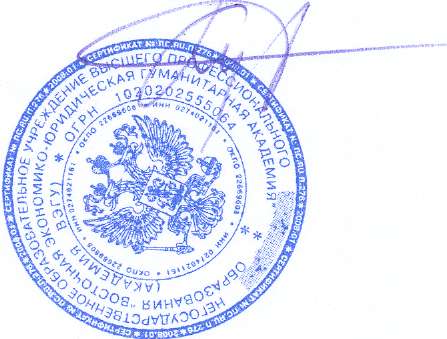 Проректор по УВР                                                          И.Э. КузеевОДОБРЕНАУченым советом Академии ВЭГУ30.08.2018, протокол №8УТВЕРЖДЕНАприказом ректора Академии ВЭГУот 31.08. 2018 № 83/аСтруктура программы бакалавриатаСтруктура программы бакалавриатаОбъем программы бакалавриата в з.е.Блок 1Дисциплины (модули)222Блок 1Базовая часть 99Блок 1Вариативная часть123Блок 2Практики12Блок 2Вариативная часть12Блок 3Итоговая аттестация6Блок 3Базовая часть6Объем программы бакалавриатаОбъем программы бакалавриата240ФТД. ФакультативыФТД. Факультативы4